ИТОГОВЫЙ ОТЧЕТотдела образования, культуры, молодежной политики, физической культуры и спорта администрации Локомотивного городского округао результатах анализа состояния и перспектив развития системы образования за 2019 годВводная частьКонтактная информация ОМСОтдел образования, культуры, молодежной политики, физической культуры и спорта администрации Локомотивного городского округа, 457390, п. Локомотивный, Челябинской области, ул. Мира, д. 60. Тел. 8 (35133) 5-67-61, e-mail – obraz@zato-lokomotivny.ruОбщая характеристика муниципального образованияМуниципальное образование Локомотивный городской округ является самостоятельной административно-территориальной единицей Челябинской области. Анализ современного использования территории городского округа, а также комплексная оценка территории даёт следующие результаты:Территориальное положение благоприятное, до города Карталы –  по автомобильной дороге, с другими городами – автомобильное и железнодорожное сообщение. Удалённость от областного центра составляет 320 км;Городской округ находится в степной местности, в континентальном климатическом поясе, основными особенностями климата являются холодная и продолжительная зима с частыми метелями, сухое и жаркое лето с периодически повторяющимися засушливыми периодами;Основные полезные ископаемые, другие природные ресурсы - грунты глинистые, суглинистые и солончаковые, щебеночно-супесчаные. Важными показателями экономического развития округа являются кадровый потенциал, жизненный уровень населения, уровень деловой активности и уровень безработицы.Эффективное функционирование и развитие системы образования неразрывно связано с условиями социально-экономического развития муниципалитета, состоянием демографической ситуации и рынка труда.По официальным данным Территориального органа Федеральной службы государственной статистики по Челябинской области численность населения Локомотивного городского округа по состоянию на 1 января 2020 составило 8490 человек, из них 1937 человек – граждане до 18 лет, 1766 человек – граждане пенсионного возраста, 4787 человек – граждане трудоспособного возраста.В Локомотивном городском округе проживают представители более 9 национальностей. Русское население составляет 80,0 %, башкиры – 5 %, казахи - 4,0%, татары - 3,0%, украинцы – 2,0% другие – 6 %.         На территории Локомотивного городского округа отсутствуют предприятия промышленного, сельскохозяйственного производства. Жители не занятые в сфере образования, культуры, жилищно-коммунального хозяйства, в сфере обслуживания, работают в Карталинском районе.Уровень зарегистрированной безработицы по итогам отчетного периода составил 1,5%.Зарегистрировано 35 субъектов малого и среднего предпринимательства. Одним из важнейших критериев социально-экономического развития общества является уровень жизни населения. За 2019 год:среднемесячный доход на душу населения составил 27326,7руб., среднесписочная численность работников 1334 человек. На объемы образовательных услуг, оказываемых в Локомотивном городском округе, функционирование и развитие системы образования влияет демографическая ситуация. В динамике рождаемости наблюдается следующая картина: в 2017 году – 14 человека, 2018году –12 человек, 2019 году – 3 человек. За последние 2 года наблюдается снижение рождаемости в округе.Таким образом, показатели социально-экономического развития определяют рынок образовательных услуг, предъявляя им требования повышения качества и расширения спектра образовательных услуг.  Социум муниципалитета влияет на выстраивание политики в области образования в нашем округе, определяет запрос к объему и качеству образования. Наращивание объемов количественных показателей не требуется, а сохранение и  повышение качества образования необходимо продолжать.Информация о программах и проектах в сфере образованияВ 2019 году в муниципальной системе образования были реализованы муниципальные программы: «Развитие образования в Локомотивном городском округе» на 2017- 2019 годы , «Обеспечение питанием детей их малообеспеченных семей и детей с нарушением здоровья, обучающихся в муниципальных общеобразовательных учреждениях на 2019 год», «Развитие дошкольного образования в Локомотивном городском округе на 2017-2019 годы», «Оздоровление детей в каникулярное время на 2017-2019 годы».Анализ состояния и перспектив развития системы образования проводился на основании данных, содержащихся в следующих документах:           Формы (ОО-1, ОО-2, 1-ДОП, 1-ДО).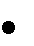            Приказ Росстата от 14.01.2013 № 12 (ред. от 23.12.2016) «Об утверждении статистического инструментария для организации Министерством образования и науки Российской Федерации федерального статистического наблюдения за деятельностью образовательных учреждений» (форма 1-ДО).           Приказ Росстата от 30.08.2017 № 563 «Об утверждении статистического инструментария для организации федерального статистического наблюдения за деятельностью в сфере образования, науки, инноваций и информационных технологий» (формы 85-К).           Отчеты о самообследовании муниципальных образовательных организаций, подведомственных Управлению образования, размещенные на официальных сайтах в сети «Интернет» в соответствии с приказом Министерства образования и науки Российской Федерации от 14.06.2013№ 462 «Об утверждении Порядка проведения самообследования образовательной организацией».           Данные мониторингов о ходе оздоровительной кампании, количество обучающихся, получающих горячее питание, сведения о неблагополучных детях и систематически пропускающих учебные занятия в 2019 году, информация о несовершеннолетних, состоящих на учете в ОПДН, информация о семьях, находящихся в социально опасном положении, анализ результатов, проведенных муниципальных и областных профилактических межведомственных акций: «Дети улиц», «За здоровый образ жизни», «Подросток», «Образование всем детям», «Защита».           Анализ муниципальных программ.    «Сборник статистической информации результатов государственной (итоговой) аттестации выпускников 9-х, 11 классов», 2019 год (МОиН Челябинской области, ГБУ ДПО РЦОКИО).Анализ состояния и перспектив развития системы образованияСведения о развитии дошкольного образованияВ 2019 году в Локомотивном городском округе функционировало 4 дошкольных образовательных организаций (4 муниципальных). На 01.01.2020г. охват детей дошкольным образованием составил 105,3%. По сравнению с 2018 годом охват по округу остался на прежнем уровне. Потребность населения в услугах дошкольных образовательных организаций полностью удовлетворена. На 01.01.2020г. очередности на устройство в детский сад нет. Система дошкольного образования является одной из ключевых в социальной сфере округа. Многофункциональная сеть организаций дошкольного образования предоставляет разнообразные образовательные услуги с учетом возрастных и индивидуальных особенностей развития ребенка и потребностей общества.В муниципальных ДОО функционировало 24 группы общеразвивающей направленности. Средняя наполняемость групп общеразвивающей направленности соответствует нормативам. Однако следует отметить, что дифференциация сети ДОО очень узкая и представлена всего одной вышеназванной категорией. Частные ДОО в муниципалитете отсутствуют, в связи с невостребованностью. Имеющаяся инфраструктура зданий и помещений, материально-техническое и информационное обеспечение позволяет в достаточной степени организовать образовательный процесс.В муниципалитете на 25 % созданы условия для получения дошкольного образования детьми с ОВЗ и инвалидами. Менее 0,4 % в общей численности детей, посещающих ДОО составляют дети-инвалиды. В системе дошкольного образования ведется системная работа по оздоровлению детей и внедрению здоровьесберегающих технологий. В 2019 году 71,35% детей охвачены летними оздоровительными мероприятиями.В 2019 году продолжен процесс модернизации системы дошкольного образования, который направлен на обеспечение гарантий доступного и качественного дошкольного образования, дающего равные стартовые условия для последующего успешного обучения ребенка в школе. Развивающая среда в группах ДОО оформлена с учетом требования ФГОС ДО, психолого-педагогических и эстетических требований. Она учитывает программы, по которым работает детский сад, возраст и уровень развития детей. Исходя из вышесказанного и существующих тенденций, можно сформулировать определенные прогнозы развития дошкольного образования Локомотивного городского округа:внедрение современных форм взаимодействий ДОО с семьями воспитанников, активное включение их в образовательный процесс;расширение преемственной связи уровней дошкольного и начального общего образования;внедрение информационных технологий в образовательный процесс ДОО, дооснащение учреждений ПК.Сведения о развитии общего образованияВозможность получения качественного образования продолжает оставаться одной из наиболее важных жизненных ценностей граждан, решающим фактором социальной справедливости и политической стабильности. Поэтому главная стратегическая цель в области образования: повышение качества образования, соответствующего требованиям инновационного развития экономики и современным потребностям общества и государства.Задачи деятельности муниципальной системы в области образования: - обеспечение качества образования, совершенствование его содержания и технологий обучения; - обеспечение перехода образовательных организаций на стандарты второго поколения; -развитие системы обеспечения качественных образовательных услуг; -совершенствование инфраструктуры образовательных учреждений; - профилактика асоциального поведения подростков; - создание условий для творческого развития детей, формирование здорового образа жизни, обеспечение возможности вести здоровый образ жизни и систематически заниматься физической культурой и спортом; - обеспечение поддержки и развития одарённых детей; - повышение педагогического мастерства работников образования; - развитие образования как открытой государственно-общественной системы, повышение роли всех участников образовательной деятельности.Динамика контингента обучающихся	В Локомотивном городском округе реализацию права граждан на получение общего образования обеспечивает одно образовательное учреждение - муниципальное казённое общеобразовательное учреждение «Средняя общеобразовательная школа № 2». Образовательная деятельность ведётся в двух зданиях общей проектной мощностью 2260 мест, что при общей численности обучающихся 923 человека позволяет вести обучение в одну смену. Это даёт возможность рационально использовать вторую половину дня для организации внеурочной деятельности, в том числе для посещения кружков, спортивных секций, студий. На базе МКОУ СОШ №2 было открыто 9 спортивных секций, 16 кружков и 2 студии, которые посещали 865 обучающихся.Количество обучающихся в 2018–2019 учебном году на всех уровнях образования составило 923 человек. На сегодняшний день отмечается положительная динамика числа обучающихся за последние три года.К 2019 году в рамках введения ФГОС ООО нормативно-правовое, финансово-экономическое, кадровое и психолого-педагогическое обеспечение введения   ФГОС ООО вполном объеме соответствует требованиям. Доля обучающихся по ФГОС НОО (в общей численности обучающихся МКОУ СОШ №2) составила 100 %. Доля обучающихся по ФГОС ООО (в общей численности обучающихся МКОУ СОШ №2) – 100 %.Средняя наполняемость классов в общеобразовательной организации составляет 25,6 человека. Охват горячим питанием в 2019 году составил 80,64%. В МКОУ СОШ №2 двухразовое питание получают обучающиеся кадетских классов. Стоимость завтраков составляет 25 рубля.   148 обучающихся из малообеспеченных семей и детей с нарушением здоровья питались за счёт дотации из местного и областного бюджетов. Доля образовательных учреждений, в которых учащимся обеспечена возможность пользоваться современными столовыми, составила в 2019 году 100%.Кадровое обеспечение образовательной деятельности   Всего педагогических работников, работающих в МКОУ СОШ №2- 55 педагогов, их них 49 учителей.    Доля педагогов, имеющих высшее образование, составляет 85,45 %.    Высшую категорию имеют (20 из 55), что составляет 36,4 %, 18 из 55   педагогов (32,7 %) имеют 1 квалификационную категорию. МКОУ СОШ №2 укомплектована педагогическими кадрами на 100%. Молодые педагоги в возрасте до 30 лет составляют 5,5% от общего количества педагогов. Руководящий состав образовательных организаций имеет высшее образование. Руководитель школы и все его заместители прошли обучение по программе повышения квалификации «Менеджмент в сфере образования».Численность обучающихся в общеобразовательных организациях в расчете на 1 педагогического работника составляет 16,78 обучающихся. Мониторинг курсов повышения квалификации педагогических работников показывает, что в 2019 году 45,5% педагогов прошли КПК. Итоги государственной итоговой аттестации выпускников 9-х и 11-х классовЕГЭ как форма государственной итоговой аттестации позволяет оценить эффективность образовательной деятельности, определить сильные и слабые стороны преподавания ряда предметов, организации подготовки обучающихся. Анализ результатов ЕГЭ позволяет сделать выводы об уровне освоения обучающимися образовательных программ, характеризует особенности социализации подростка, а выбор экзаменов определяет возможность выбора будущей профессии. Результаты государственной итоговой аттестации в форме ЕГЭ представлены в таблице:Завершили среднее общее образование и получили аттестат из 19 выпускников - 19 человек. ГИА для выпускников на уровне основного общего образования проходит в форме основного государственного экзамена (ОГЭ). Сравнительная характеристика результатов ОГЭ представлена в таблице.Завершили основное общее образование и получили аттестат из 62 выпускников допущенных к ГИА - 62 человека, из них 3 выпускника получили аттестат особого образца.Мониторинг эффективности организационно-технологического обеспечения проведения государственной итоговой аттестации по образовательным программам основного общего и среднего общего образования представлен в таблице:В рамках подготовки, организации и проведения ГИА утверждена муниципальная «Дорожная карта», в которой обозначены направления деятельности и пути реализации:Организация обучения детей с ограниченными возможностями здоровья, детей- инвалидовВ общеобразовательной организации обучалось 13 детей с ограниченными возможностями здоровья из них дети-инвалиды 3 человека. Основная группа детей с ОВЗ имеет заболевания общего характера, что позволяло им обучаться без создания специальных условий. Учебная деятельность осуществлялась как по общеобразовательным, так и по специальным (коррекционным) программам, в зависимости от потребностей и возможностей обучающихся, на основании рекомендаций комиссий ПМПК. Для детей с ОВЗ организовано психолого - педагогическое сопровождение.  Удельный   вес   численности   детей   с   ограниченными   возможностями здоровья,     обучающихся     в      классах,     не     являющихся     специальными (коррекционными),  общеобразовательных  организаций,  в  общей  численности детей     с     ограниченными     возможностями     здоровья,     обучающихся     в общеобразовательных организациях составил в 2019 году 14,29 %.   Задачи для развития общего образования:дальнейшее освоение ФГОС;повышение качества образования;привлечение молодых квалифицированных специалистов в систему общего образования;развитие инновационной деятельность на всех ступенях общего образования.Сведения об условиях развития муниципальной системы образования Материально-технические условияФинансовые вложения в отрасль «Образование» в муниципалитете в 2019 году сложились на уровне 635 млн. 903,51335 тыс. рублей. Все гарантированные обязательства, мероприятия по развитию образования были выполнены. Для создания безопасных условий в системе образования и улучшения инфраструктуры в 2019 году велись текущие ремонты в плановом режиме. Образовательные организации округа оборудованы аварийным освещением зданий, автоматической пожарной сигнализацией, системами оповещения о пожаре. Пути эвакуации соответствуют нормативам. В течение учебного года осуществляется обслуживание приборов учета тепловой энергии, тепловых пунктов во всех образовательных организациях.В образовательных организациях округа создавались условия для сохранения здоровья детей. Этому способствует организация правильного сбалансированного питания. Охват горячим питание в среднем составляет 80,64% по общеобразовательным организациям округа. Следует отметить, что по новым требованиям и нормативам охват горячим питание считается, если ребенок получал и завтрак, и обед. Поэтому стоит задача большего охвата горячим питанием детей за счет родительской платы в предстоящем учебном году.Выводы и заключенияИнформационно-аналитический материал, изложенный в итоговом отчете, позволяет сделать выводы, что основные показатели эффективности управления муниципальной системы образования имеют положительную динамику развития или остаются стабильными.Сеть общеобразовательных организаций остается стабильной. На 2020 год предстоит решение следующих задач:реализация муниципальной программы «Развитие образования Локомотивного городского округа на 2020-2022 годы», муниципальной программы «"Развитие дошкольного образования в Локомотивном городском округе на 2020 -2022 годы»;развитие эффективной муниципальной образовательной сети и инфраструктуры, обеспечивающих максимально равную доступность получения качественного дошкольного, общего, дополнительного образования детей;повышение качества общего образования;создание условий для формирования навыков здорового образа жизни, развития, успешной социализации и эффективной самореализации детей и подростков;   - решение кадровых вопросов в общеобразовательных организациях; развитие кадрового потенциала отрасли в соответствии с обновлением содержания образования и технологий управления;укрепление материально-технической базы муниципальных образовательных организаций;создание условий для введения федеральных государственных стандартов среднего общего образования;создание условий для устойчивого развития системы воспитания и дополнительного образования детей, обеспечение ее современного качества и доступности;создание условий для эффективного оздоровления и полноценного отдыха детей и подростков, организации их занятости в свободное от учебы время;поддержка одаренных детей муниципальных общеобразовательных организаций;поддержка	молодых	педагогов,	поступивших	на	работу	в	муниципальные общеобразовательные организации, дальнейшее развитие системы наставничества;участие Муниципальной системы образования в реализации федеральных проектов национального проекта «Образование». ПОКАЗАТЕЛИ МОНИТОРИНГА СИСТЕМЫ ОБРАЗОВАНИЯ(полномочия органов местного самоуправления)№ п/пПредметКол-во уч-сяКол-во уч-сяКол-во уч-сяСредний баллСредний баллСредний баллНе преодолели минимальный порогНе преодолели минимальный порогНе преодолели минимальный порог№ п/пПредмет2017201820192017201820192017201820191Математика Базовая2923114440102Русский язык2923195960580003Литература 1122461661004Математика Профиль2719827324513625Физика8624444480206Химия3223710561207Обществознание2513114640447758История11444031443209Информатика и ИКТ11242506400010Биология65242305024111География352012Английский язык260013Немецкий языкПредметКол-во уч-сяКол-во уч-сяКол-во уч-сяСредний первичный баллСредний первичный баллСредний первичный баллКачество   %Качество   %Качество   %Предмет201720182019201720182019201720182019Русский язык 65596224,3125,442744,6249,1546,77Математика 55404411,3711,781327,6923,7335,48Физика 10221819,0024,01650,0010025,0Химия 35282522,3320,51366,675020,0География 12172716,3617,52025,0042,8664,0Биология 65596223,0821,121925,0023,5311,11История 41417,3320,5-00-Обществознание 66520,5123,332218,1842,522,72Информатика 32011,809,551140,0031,8233,33Литература 32017,6722,0-10050,0-Английский язык 1145,00-540-100Немецкий язык ------Количество участников ГИА-11   2019 года19Доля выпускников, не получивших аттестат о среднем общем образовании0Количество участников ГИА-9 2019 года62Доля выпускников, не получивших аттестат об основном общем образовании0Количество ППЭ (ГИА-9)1количество аудиторий online/offline0/8Количественные характеристики кадрового состава ППЭ28Направление деятельностиРеализуемые мероприятияИнформационноеИнформирование участников ГИА: сайт, репортажи, телепередачи, обучающие инструктажи, родительские собрания, информационные стенды.Организационноеподготовка организаторов ППЭ   ОГЭ на региональном уровне;подготовка организаторов ППЭ   ЕГЭ на муниципальном уровне;обучающие инструктажи лиц, привлекаемых к проведению ГИАРаздел/подраздел/показательЕдиница измерения/форма оценкиI. Общее образование1. Сведения о развитии дошкольного образования1.1.	Уровень	доступности	дошкольного	образования	и	численность населения, получающего дошкольное образование1.1.1. Доступность дошкольного образования (отношение численности детей определенной возрастной группы, посещающих в текущем году организации, осуществляющие образовательную деятельность по образовательным программам дошкольного образования, присмотр и уход за детьми, к сумме указанной численности и численности детей соответствующей возрастной группы, находящихся в очереди на получение в текущем году мест в организациях, осуществляющих образовательную деятельность по образовательным программам дошкольного образования, присмотр и уход за детьми):всего (в возрасте от 2 месяцев до 7 лет);99,81%в возрасте от 2 месяцев до 3 лет;99,1%в возрасте от 3 до 7 лет.100%1.1.2. Охват детей дошкольным образованием (отношение численности детей определенной возрастной группы, посещающих организации, осуществляющие образовательную деятельность по образовательным программам дошкольного образования, присмотр и уход за детьми, к общей численности детей соответствующей возрастной группы):всего (в возрасте от 2 месяцев до 7 лет);105,3%в возрасте от 2 месяцев до 3 лет;64,4%в возрасте от 3 до 7 лет.126,8%1.1.3. Удельный вес численности детей, посещающих частные организации, осуществляющие образовательную деятельность по образовательным программам дошкольного образования, присмотр и уход за детьми, в общей численности детей, посещающих организации, реализующие образовательные программы дошкольного образования, присмотр и уход за детьми.0%1.1.4. Наполняемость групп в организациях, осуществляющих образовательную деятельность по образовательным программам дошкольного образования, присмотр и уход за детьми:группы компенсирующей направленности;0группы общеразвивающей направленности;22,54группы оздоровительной направленности;0 группы комбинированной направленности;0 семейные дошкольные группы.0 1.1.5. Наполняемость групп, функционирующих в режиме кратковременного и круглосуточного пребывания в организациях, осуществляющих образовательную деятельность по образовательным программам дошкольного образования, присмотр и уход за детьми:в режиме кратковременного пребывания;0 в режиме круглосуточного пребывания.0 1.2. Содержание образовательной деятельности и организация образовательного процесса по образовательным программам дошкольного образования1.2.1. Удельный вес численности детей, посещающих группы различной направленности, в общей численности детей, посещающих организации, осуществляющие образовательную деятельность по образовательным программам дошкольного образования, присмотр и уход за детьми:группы компенсирующей направленности0%группы общеразвивающей направленности100%группы оздоровительной направленности0%группы комбинированной направленности0%группы по присмотру и уходу за детьми0%1.3. Кадровое обеспечение дошкольных образовательных организаций и оценка уровня заработной платы педагогических работников1.3.1. Численность детей, посещающих организации, осуществляющие образовательную деятельность по образовательным программам дошкольного образования, присмотр и уход за детьми, в расчете на 1 педагогического работника.9,02 1.3.2. Состав педагогических работников (без внешних совместителей и работавших по договорам гражданско-правового характера) организаций, осуществляющих образовательную деятельность по образовательным программам дошкольного образования, присмотр и уход за детьми, по должностям:воспитатели;80%старшие воспитатели;6,67%музыкальные руководители;6,67%инструкторы по физической культуре;6,67%учителя-логопеды;0%учителя-дефектологи;0%педагоги-психологи;0%социальные педагоги;0%педагоги-организаторы;0%педагоги дополнительного образования.0%1.3.3. Отношение среднемесячной заработной платы педагогических работников дошкольных образовательных организаций к среднемесячной заработной плате в сфере общего образования в субъекте Российской Федерации (по государственным и муниципальным образовательным организациям).1.4. Материально-техническое и информационное обеспечение дошкольных образовательных организаций1.4.1. Площадь помещений, используемых непосредственно для нужд дошкольных образовательных организаций, в расчете на 1 ребенка.9,91.4.2. Удельный вес числа организаций, имеющих все виды благоустройства (водопровод, центральное отопление, канализацию), в общем числе дошкольных образовательных организаций.100%1.4.3. Удельный вес числа организаций, имеющих физкультурные залы, в общем числе дошкольных образовательных организаций.100%1.4.4. Число персональных компьютеров, доступных для использования детьми, в расчете на 100 детей, посещающих дошкольные образовательные организации.01.5. Условия получения дошкольного образования лицами с ограниченными возможностями здоровья и инвалидами               01.5.1. Удельный вес численности детей с ограниченными возможностями здоровья в общей численности детей, посещающих организации, осуществляющие образовательную деятельность по образовательным программам дошкольного образования, присмотр и уход за детьми.  0%1.5.2. Удельный вес численности детей-инвалидов в общей численности детей, посещающих организации, осуществляющие образовательную деятельность по образовательным программам дошкольного образования, присмотр и уход за детьми.0,4%1.5.3. Структура численности детей с ограниченными возможностями здоровья, обучающихся по образовательным программам дошкольного образования в группах компенсирующей, оздоровительной и комбинированной направленности, по группам:компенсирующей направленности, в том числе для воспитанников:0%с нарушениями слуха;0%с нарушениями речи;0%с нарушениями зрения;0%с умственной отсталостью (интеллектуальными нарушениями);0%с задержкой психического развития;0%с нарушениями опорно-двигательного аппарата;0%со сложными дефектами (множественными нарушениями);0%с другими ограниченными возможностями здоровья.0%оздоровительной направленности, в том числе0%с туберкулезной интоксикацией0%часто болеющих0%комбинированной направленности0%1.5.4. Структура численности детей-инвалидов, обучающихся по образовательным программам дошкольного образования в группах компенсирующей, оздоровительной и комбинированной направленности, по группам:компенсирующей направленности, в том числе для воспитанников:0%с нарушениями слуха;0%с нарушениями речи;0%с нарушениями зрения;0%с умственной отсталостью (интеллектуальными нарушениями);0%с задержкой психического развития;0%с нарушениями опорно-двигательного аппарата;0%со сложными дефектами (множественными нарушениями);0%с другими ограниченными возможностями здоровья;0%оздоровительной направленности:0%с туберкулезной интоксикацией0%часто болеющих0%комбинированной направленности0%1.6. Состояние здоровья лиц, обучающихся по программам дошкольного образования1.6.1. Удельный вес численности детей, охваченных летними оздоровительными мероприятиями, в общей численности детей, посещающих организации, осуществляющие образовательную деятельность по образовательным программам дошкольного образования, присмотр и уход за детьми.71,35%1.7. Изменение сети дошкольных образовательных организаций (в том числе ликвидация и реорганизация организаций, осуществляющих образовательную деятельность)1.7.1. Темп роста числа организаций (обособленных подразделений (филиалов), осуществляющих образовательную деятельность по образовательным программам дошкольного образования, присмотр и уход за детьми:дошкольные образовательные организации;100%обособленные подразделения (филиалы) дошкольных образовательных организаций;0%обособленные	подразделения	(филиалы)	общеобразовательных организаций;0%общеобразовательные организации, имеющие подразделения (группы), которые осуществляют образовательную деятельность по образовательным программам дошкольного образования, присмотр и уход за детьми;0%обособленные подразделения (филиалы) профессиональных образовательных организаций и образовательных организаций высшего образования;0%иные организации, имеющие подразделения (группы), которые осуществляют образовательную деятельность по образовательным программам дошкольного образования, присмотр и уход за детьми.0%1.8. Финансово-экономическая деятельность дошкольных образовательных организаций1.8.1. Расходы консолидированного бюджета субъекта Российской Федерации на дошкольное образование в расчете на 1 ребенка, посещающего организацию, осуществляющую образовательную деятельность по образовательным программам дошкольного образования, присмотр и уход за детьми.1.9. Создание безопасных условий при организации образовательного процесса в дошкольных образовательных организациях1.9.1. Удельный вес числа зданий дошкольных образовательных организаций, находящихся в аварийном состоянии, в общем числе зданий дошкольных образовательных организаций.0%1.9.2. Удельный вес числа зданий дошкольных образовательных организаций, требующих капитального ремонта, в общем числе зданий дошкольных образовательных организаций.0%2. Сведения о развитии начального общего образования, основного общего образования и среднего общего образования2.1. Уровень доступности начального общего образования, основного общего образования и среднего общего образования и численность населения, получающего начальное общее, основное общее и среднее общее образование2.1.1. Охват детей начальным общим, основным общим и средним общим образованием (отношение численности обучающихся по образовательным программам начального общего, основного общего, среднего общего образования к численности детей в возрасте 7 - 18 лет).67,23%2.1.2. Удельный вес численности обучающихся по образовательным программам, соответствующим федеральным государственным образовательным стандартам начального общего, основного общего, среднего общего образования, в общей численности обучающихся по образовательным программам начального общего, основного общего, среднего общего образования.97,68%2.1.3. Удельный вес численности обучающихся, продолживших обучение по образовательным программам среднего общего образования, в общей численности обучающихся, получивших аттестат об основном общем образовании по итогам учебного года, предшествующего отчетному.40,32%2.1.4. Наполняемость классов по уровням общего образования:начальное общее образование (1 - 4 классы);25основное общее образование (5 - 9 классы);24,26среднее общее образование (10 - 11 (12) классы).232.1.5. Удельный вес численности обучающихся, охваченных подвозом, в общей численности обучающихся, нуждающихся в подвозе в образовательные организации, реализующие образовательные программы начального общего, основного общего, среднего общего образования.0%2.1.6. Оценка родителями обучающихся общеобразовательных организаций возможности выбора общеобразовательной организации (удельный вес численности родителей обучающихся, отдавших своих детей в конкретную общеобразовательную организацию по причине отсутствия других вариантов для выбора, в общей численности родителей обучающихся общеобразовательных организаций). <*>2.2. Содержание образовательной деятельности и организация образовательного процесса по образовательным программам начального общего образования, основного общего образования и среднего общего образования2.2.1. Удельный вес численности обучающихся в первую смену в общей численности обучающихся по образовательным программам начального общего, основного общего, среднего общего образования по очной форме обучения.100%2.2.2. Удельный вес численности обучающихся, углубленно изучающих отдельные учебные предметы, в общей численности обучающихся по образовательным программам начального общего, основного общего, среднего общего образования.0%2.2.3. Удельный вес численности обучающихся в классах (группах) профильного обучения в общей численности обучающихся в 10 - 11 (12) классах по образовательным программам среднего общего образования.0%2.2.4. Удельный вес численности обучающихся с использованием дистанционных образовательных технологий в общей численности обучающихся по образовательным программам начального общего, основного общего, среднего общего образования.0%2.3. Кадровое обеспечение общеобразовательных организаций, иных организаций, осуществляющих образовательную деятельность в части реализации основных общеобразовательных программ, а также оценка уровня заработной платы педагогических работников2.3.1. Численность обучающихся по образовательным программам начального общего, основного общего, среднего общего образования в расчете на 1 педагогического работника.02.3.2. Удельный вес численности учителей в возрасте до 35 лет в общей численности учителей (без внешних совместителей и работающих по договорам гражданско-правового характера) организаций, осуществляющих образовательную деятельность по образовательным программам начального общего, основного общего, среднего общего образования.23,21%2.3.3. Отношение среднемесячной заработной платы педагогических работников государственных и муниципальных общеобразовательных организаций к среднемесячной начисленной заработной плате наемных работников в организациях, у индивидуальных предпринимателей и физических лиц (среднемесячному доходу от трудовой деятельности) в субъекте Российской Федерации:педагогических работников - всего;из них учителей.2.3.4. Удельный вес численности педагогических работников в общей численности работников (без внешних совместителей и работающих по договорам гражданско-правового характера) организаций, осуществляющих образовательную деятельность по образовательным программам начального общего, основного общего, среднего общего образования.44,09%2.3.5. Удельный вес числа организаций, имеющих в составе педагогических работников социальных педагогов, педагогов- психологов, учителей-логопедов, в общем числе организаций, осуществляющих образовательную деятельность по образовательным программам начального общего, основного общего, среднего общего образования и образования обучающихся с умственной отсталостью (интеллектуальными нарушениями):социальных педагогов:всего;100%из них в штате;100%педагогов-психологов:всего;100%из них в штате;100%учителей-логопедов:всего;100%из них в штате.100%учителей-дефектологов:всего:0%из них в штате0%2.4. Материально-техническое и информационное обеспечение общеобразовательных организаций, а также иных организаций, осуществляющих образовательную деятельность в части реализации основных общеобразовательных программ2.4.1. Учебная площадь организаций, осуществляющих образовательную деятельность по образовательным программам начального общего, основного общего, среднего общего образования, в расчете на 1 обучающегося.7,47 2.4.2. Удельный вес числа зданий, имеющих все виды благоустройства (водопровод, центральное отопление, канализацию), в общем числе зданий организаций, осуществляющих образовательные программы начального общего, основного общего, среднего общего образования.100%2.4.3. Число персональных компьютеров, используемых в учебных целях, в расчете на 100 обучающихся организаций, осуществляющих образовательную деятельность по образовательным программам начального общего, основного общего, среднего общего образования:всего;11,44 имеющих доступ к сети "Интернет".11,44 2.4.4. Доля образовательных организаций, реализующих программы общего образования, обеспеченных Интернет-соединением со скоростью соединения не менее 100 Мб/с - для образовательных организаций, расположенных в городах, 50 Мб/с - для образовательных организаций, расположенных в сельской местности и поселках городского типа, а также гарантированным Интернет-трафиком0%2.4.5. Удельный вес числа организаций, осуществляющих образовательную деятельность по образовательным программам начального общего, основного общего, среднего общего образования, использующих электронный журнал, электронный дневник, в общем числе организаций, реализующих образовательные программы начального общего, основного общего, среднего общего образования.100%2.5. Условия получения начального общего, основного общего и среднего общего образования лицами с ограниченными возможностями здоровья и инвалидами2.5.1. Удельный вес числа зданий, в которых созданы условия для беспрепятственного доступа инвалидов, в общем числе зданий организаций, осуществляющих образовательную деятельность по образовательным программам начального общего, основного общего, среднего общего образования.0,00%2.5.2. Распределение численности обучающихся с ограниченными возможностями здоровья и инвалидностью по реализации образовательных программ в формах: совместного обучения (инклюзии), в отдельных классах или в отдельных образовательных организациях, осуществляющих реализацию адаптированных основных общеобразовательных программ:0,00%в отдельных организациях, осуществляющих образовательную деятельность по адаптированным основным общеобразовательным программам – всего;0,00%из них инвалидов, детей-инвалидов.0,00%в отдельных классах (кроме организованных в отдельных организациях), осуществляющих образовательную деятельность по адаптированным основным общеобразовательным программам – всего;0,00%из них инвалидов, детей-инвалидов.0,00%в формате совместного обучения (инклюзии);100%из них инвалидов, детей-инвалидов.71,43%2.5.3. Удельный вес численности обучающихся в соответствии с федеральным государственным образовательным стандартом начального общего образования обучающихся с ограниченными возможностями здоровья в общей численности обучающихся по адаптированным основным общеобразовательным программам.14,29%2.5.4. Удельный вес численности обучающихся в соответствии с федеральным государственным образовательным стандартом образования обучающихся с умственной отсталостью (интеллектуальными нарушениями) в общей численности обучающихся по адаптированным основным общеобразовательным программам.0,00%2.5.5. Укомплектованность отдельных общеобразовательных организаций, осуществляющих обучение по адаптированным основным общеобразовательным программам, педагогическими работникамиВсего:учителя-дефектологи;0,00%Учителя-психологи0,00%Учителя-логопеды0,00%Социальные педагоги0,00%тьютеры0,00%2.5.6. Численность обучающихся по образовательным программам начального общего, основного общего, среднего общего образования в расчете на 1 работника:Учителя-дефектолога0Учителя-логопеда0Педагога-психолога0Тьютера, ассистента (помощника)02.5.7. Распределение численности обучающихся по адаптированным образовательным программам начального общего, основного общего, среднего общего образования по видам программ:Для глухих0,00%для слабослышащих и позднооглохших;0,00%для слепых;0,00%для слабовидящих;0,00%с тяжелыми нарушениями речи;0,00%с нарушениями опорно-двигательного аппарата;28,57%с задержкой психического развития;57,14%с расстройствами аутистического спектра;0,00%со сложными дефектами;0,00%других обучающихся с ограниченными возможностями здоровья14,29%2.6. Состояние здоровья лиц, обучающихся по основным общеобразовательным программам, здоровьесберегающие условия, условия организации физкультурно-оздоровительной и спортивной работы в общеобразовательных организациях, а также в иных организациях, осуществляющих образовательную деятельность в части реализации основных общеобразовательных программ2.6.1. Удельный вес численности лиц, обеспеченных горячим питанием, в общей численности обучающихся организаций, осуществляющих образовательную деятельность по образовательным программам начального общего, основного общего, среднего общего образования.80,64%2.6.2. Удельный вес числа организаций, имеющих логопедический пункт или логопедический кабинет, в общем числе организаций, осуществляющих образовательную деятельность по образовательным программам начального общего, основного общего, среднего общего образования.100%2.6.3. Удельный вес числа организаций, имеющих спортивные залы, в общем числе организаций, осуществляющих образовательную деятельность по образовательным программам начального общего, основного общего, среднего общего образования100%2.6.4. Удельный вес числа организаций, имеющих закрытые плавательные бассейны, в общем числе организаций, осуществляющих образовательную деятельность по образовательным программам начального общего, основного общего, среднего общего образования.0,00%2.7. Изменение сети организаций, осуществляющих образовательную деятельность по основным общеобразовательным программам (в том числе ликвидация и реорганизация организаций, осуществляющих образовательную деятельность)2.7.1. Темп роста числа организаций (филиалов), осуществляющих образовательную деятельность по образовательным программам начального общего, основного общего, среднего общего образования.100%2.8. Финансово-экономическая деятельность общеобразовательных организаций, а также иных организаций, осуществляющих образовательную деятельность в части реализации основных общеобразовательных программ2.8.1. Общий объем финансовых средств, поступивших в организации, осуществляющие образовательную деятельность по образовательным программам начального общего, основного общего, среднего общего образования, в расчете на 1 обучающегося.59,65%2.8.2. Удельный вес финансовых средств от приносящей доход деятельности в общем объеме финансовых средств организаций, осуществляющих образовательную деятельность по образовательным программам начального общего, основного общего, среднего общего образования.0,00%2.9. Создание безопасных условий при организации образовательного процесса в общеобразовательных организациях2.9.1. Удельный вес числа зданий организаций, реализующих образовательные программы начального общего, основного общего, среднего общего образования, имеющих охрану, в общем числе зданий организаций, осуществляющих образовательную деятельность по образовательным программам начального общего, основного общего, среднего общего образования.100%2.9.2. Удельный вес числа зданий организаций, осуществляющих образовательную деятельность по образовательным программам начального общего, основного общего, среднего общего образования, находящихся в аварийном состоянии, в общем числе зданий организаций, осуществляющих образовательную деятельность по образовательным программам начального общего, основного общего, среднего общего образования.0,00%2.9.3. Удельный вес числа зданий организаций, осуществляющих образовательную деятельность по образовательным программам начального общего, основного общего, среднего общего образования, требующих капитального ремонта, в общем числе зданий организаций, осуществляющих образовательную деятельность по образовательным программам начального общего, основного общего, среднего общего образования.0,00%III. Дополнительное образование5.1. Численность населения, обучающегося по дополнительным общеобразовательным программам5.1.1. Охват детей дополнительными общеобразовательными программами (отношение численности обучающихся по дополнительным общеобразовательным программам к численности детей в возрасте от 5 до 18 лет).15,64%5.2. Содержание образовательной деятельности и организация образовательного процесса по дополнительным общеобразовательным программам5.2.1. Удельный вес численности детей с ограниченными возможностями здоровья в общей численности обучающихся в организациях дополнительного образования.0,00%5.2.2.Удельный вес численности детей с ограниченными возможностями здоровья (за исключением детей-инвалидов) в общей численности обучающихся в организациях, осуществляющих образовательную деятельность по дополнительным общеобразовательным программам0,00%5.2.3. Удельный вес численности детей-инвалидов в общей численности обучающихся в организациях дополнительного образования0,00%5.3. Кадровое обеспечение организаций, осуществляющих образовательную деятельность в части реализации дополнительных общеобразовательных программ5.3.1. Отношение среднемесячной заработной платы педагогических работников государственных и муниципальных организаций дополнительного образования к среднемесячной заработной плате учителей в субъекте Российской Федерации.05.3.2. Удельный вес численности педагогических работников в общей численности работников организаций дополнительного образования:всего0,00%Внешние совместители0,00%5.3.3. Удельный вес численности педагогов дополнительного образования, получивших образование по укрупненным группам специальностей и направлений подготовки высшего образования "Образование и педагогические науки" и укрупненной группе специальностей среднего профессионального образования "Образование и педагогические науки", в общей численности педагогов дополнительного образования (без внешних совместителей и работающих по договорам гражданско-правового характера) организаций, реализующих дополнительные общеобразовательные программы для детей0,00%5.3.4. Удельный вес численности педагогических работников в возрасте моложе 35 лет в общей численности педагогических работников (без внешних совместителей и работающих по договорам гражданско-правового характера) организаций, осуществляющих образовательную деятельность по дополнительным общеобразовательным программам для детей и/или программам спортивной подготовки.0,00%